１／目　　的　　中学生から一般の方を対象に、ビーチバレーを大いに楽しむ機会を　　　　　　　　提供することによって、バレーボール愛好者のコミュニケーションを図ります。また、地域社会との親善や健康 ・ 体力の向上を図るとともに、競技の普及・振興に寄与することを目的とします。２／主　　催　 　芦北町 　３／共　　催 　　熊本県バレーボール協会 ・ テレビ熊本４／主　　管　　 ビーチバレー inくまもと実行委員会５／特別協賛　 　東洋水産株式会社６／後援(予定)　　熊本県教育委員会 ・ 芦北町教育委員会 ・ 芦北町観光協会 ７／期　　日　　	■予選大会（鶴ヶ浜海水浴場・マリンパークビーチで同時開催）                   平成 29年 ７月 8日（土）　　　　　　　　　　受　  付　 ８：００  ～   ８：４５ 　　　　　　　　 　 開 始 式　 ９：００  ～   ９：２０　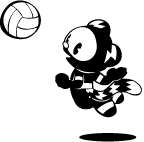                     試合開始　 ９：３０  ～　　　　　　　　 ■決勝大会（鶴ヶ浜海水浴場で開催）　 　 　　　　　　 平成 29年 ７月 9日（日）          　　　　　受    付 　８：００　～　８：３０　　　　　　　　 　 開 会 式　 ８：４５　～　９：１５　　　　　　　　　　試合開始 　９：３０　～●開会までに受付が終了していないチームは＜棄権＞とみなします。●少雨決行です。●荒天による中止の場合は、TKUで午前６時以降に告知放送をします。　また、TKUのホームページでもお知らせします。●出場登録した際の携帯電話番号に直接連絡する場合があります。【大会当日朝の電話によるお問い合わせ先】 　芦北町役場    電話番号： ０９６６－８２－２５１１８／会　　場　　  芦北町　鶴ヶ浜海水浴場 及び マリンパークビーチ９／競技方法　　トーナメント方式 （１セットマッチ・デュースなし）　　　　　　　　　■予選大会／ラリーポイント　２１点先取　　　　　　　　　■決勝大会／ラリーポイント　２１点先取　※決勝戦のみ  ２５点先取10／募集種目　　　（Ａ）男子２人制  ※高校生以上9／募集種目　　　（Ｂ）男子４人制  ※中学生以上／成人の引率者が必要。9／募集種目　　　（Ｃ）女子４人制  ※中学生以上／成人の引率者が必要。9／募集種目　　　（Ｄ）男女混合４人制〔男２人 ・ 女２人〕  ※高校生以上11／決勝大会進出チーム数　　　　　　　　　■男子２人制  　　ベスト   ８　　　　　　　　■男子４人制      ベスト １６　　　　　　　　　■女子４人制  　　ベスト １６　　　　　　　　■男女混合４人制  ベスト   ８12／表　　彰　　 各種目 決勝トーナメントの優勝 ・ 準優勝 ・ ３位チーム　　　　　　　　　そのほか、『ベストスマイル賞』や、特別番組内で『ベストドレッサー賞』などを予定しています。13／アトラクションなど　●ビーチフラッグスやベストスマイルコンテストなどを用意しています。14／お申し込み　　　●参加申込書は大会事務局まで、郵送またはＦＡＸでお送り下さい。　　●チーム名は『６文字以内』（漢字／カタカナ／ひらがな／英数字のみ　★♥などの記号は不可）、差別用語・放送禁止用語・他人が不快に感じる用語等を使用したチーム名は受け付けることが出来ません。　　●事務局が〈不適当〉と判断した場合は、チーム名の変更をお願いすることがあります。　　●同一のチーム名で応募があった場合は、先に応募いただいた方を優先致します。【お申し込み先】　	●ＦＡＸ　FAX番号：０９６－３２３－６８５４ ●やむなく郵送の場合も必ずFAX送信票を同封して下さい。〒８６１－５５９２　ＴＫＵテレビ熊本 事業部『ビーチバレー ｉｎ くまもと』大会事務局 宛て※申し込み用紙を郵送またはＦＡＸ送信した後に、必ず確認のお電話をお願い致します。電話対応できるのは平日のみです。ＴＫＵテレビ熊本 事業部『ビーチバレー ｉｎ くまもと』大会事務局　　　　　　　　   電話番号：０９６－３５１－１１４０			　　　　　　（平日のみ／10:00～17:00）【参加料】　　２人制：１ チーム  　３，０００ 円 （保険料 ・ 駐車料金 等 含む）　　４人制：１ チーム  　６，０００ 円 （保険料 ・ 駐車料金 等 含む）　　●参加料のお支払いは『郵便振替』に限ります。　　●『 ビーチバレー ｉｎ くまもと 』同封の専用振替用紙、もしくは郵便局窓口の『 郵便振替払込請求書 兼 受領証 』にて        （郵便口座）　０１７９０－８－４０８３３ までご送金下さい。　　●振込手数料は、各自でご負担をお願い致します。【振替用紙の記入要項】●『加入者名』欄に 『ビーチバレー ｉｎ くまもと』 とご記入下さい。●『ご依頼人』欄に 『チームの代表者名』 をご記入下さい。     　　※中学生チームの場合は、『引率者名（成人に限る）』をご記入下さい。　　●『通信欄』に 参加種目（例：男子２人制　等）とチーム名をご記入下さい。参加料の振込をもって 参加の受付完了となります。　　  ※郵便振替以外でのお申し込みは、受け付けることが出来ません。　　  ※お申し込み多数の場合は抽選とし、もれたチームの参加料は返金致します。　　  ※チームの事情により、参加をキャンセルされた場合の返金は一切出来ません。※同一の代表者で複数のチームが出場される場合は、まとめてご入金できます。　　　　その際は、必ず通信欄に種目・チーム名・チーム数をはっきりとご記入下さい。15／参加申込書 及び 参加料振込の締切日　  　 平成 29 年 ６ 月 14日（水）17時　必着 16／ 注意事項（必ずお読み下さい）　　●申し込み締切日以降のメンバー変更、チーム名の変更は出来ません。    ●同一人物の複数チームへのエントリー及び出場は認められません。	 ●補欠の登録は出来ません（2人制の3人目、4人制の5人目等は不可）。　　●予選大会は各チームで審判 ・ ラインズマン ・ 点示をお願い致します。　　●２日目の決勝大会に勝ち進んだチームの棄権は、一切認められません。　　●上記の注意事項に違反された場合は、失格となります。　　●同じ団体から複数のチームをエントリーされる場合でも、組み合わせ抽選の      結果、同じ会場にならない場合もあります。あらかじめご了承下さい。　　●傷害保険は大会事務局で一括加入致しますが、各チーム・個人でも　　　ぜひご加入下さいますようお願い致します。●荒天による中止の場合でも、各自でご負担された旅費等のお支払いは一切出来ません。あらかじめご了承下さい。　　●組み合わせ抽選は、熊本県バレーボール協会と大会事務局で行います。　　●参加要項 ・ 組み合わせ表 ・ 駐車券などは６月下旬に大会事務局から    チームの代表者宛てに郵送致します。●緊急時には、係員の指示に従って、所定の位置に避難してください。